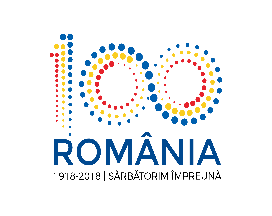 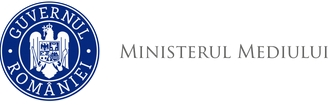                  Agenţia Naţională pentru Protecţia Mediului DECIZIA ETAPEI DE ÎNCADRARE - proiect 21 SEPTEMBRIE 2018Ca urmare a solicitării de emitere a acordului de mediu adresată de U.A.T. ORAȘUL BECLEAN, cu sediul în orașul Beclean, str. Trandafirilor, nr. 2, județul Bistriţa-Năsăud, înregistrată la Agenţia pentru Protecţia Mediului Bistriţa-Năsăud cu nr. 9.383/05.09.2018, ultima completare cu nr. 9.694/14.09.2018, în baza Hotărârii Guvernului nr. 445/2009 privind evaluarea impactului anumitor proiecte publice şi private asupra mediului, modificată şi completată prin H.G. nr. 17/2012 şi a Ordonanţei de Urgenţă a Guvernului nr. 57/2007 privind regimul ariilor naturale protejate, conservarea habitatelor naturale, a florei şi faunei sălbatice, cu modificările şi completările ulterioare, aprobată cu modificări prin Legea nr. 49/2011, cu modifcările și completările ulterioare,Agenţia pentru Protecţia Mediului Bistriţa-Năsăud decide, ca urmare a consultărilor desfăşurate în cadrul şedinţei Comisiei de Analiză Tehnică din data de 19.09.2018, că proiectul: "Dezvoltarea mobilității urbane în orașul Beclean – etapa 2 extindere", propus a fi amplasat în orașul Beclean, intravilan și extravilan, județul Bistriţa-Năsăud, nu se supune evaluării impactului asupra mediului şi nu se supune evaluării adecvate. Justificarea prezentei decizii:I. Motivele care au stat la baza luării deciziei etapei de încadrare în procedura de evaluare a impactului asupra mediului sunt următoarele:  proiectul propus intră sub incidenţa H.G. nr. 445/2009 privind evaluarea impactului anumitor proiecte publice şi private asupra mediului, fiind încadrat în Anexa 2, la:            - punctul 10, lit. b): "proiecte de dezvoltare urbană, inclusiv construcția centrelor comerciale și a parcărilor auto";             - punctul 13, lit. a): "orice modificări sau extinderi, altele decât cele prevăzute la pct. 22 din anexa nr. 1, ale proiectelor prevăzute în anexa nr. 1 sau în prezenta anexă, deja autorizate, executate sau în curs de a fi executate, care pot avea efecte semnificative negative asupra mediului"; proiectul se va depune spre finanțare prin Programul Operațional Regional 2014÷2020, Axa prioritară 3 / 3.2. - "Promovarea strategiilor de reducere a emisiilor de dioxid de carbon pentru toate tipurile de teritoriu, în particular zone urbane, inclusiv promovarea planurilor sustenabile de mobilitate urbană și a unor măsuri relevante pentru atenuarea adaptărilor", al cărei obiectiv principal este "Reducerea emisiilor de carbon în zonele urbane bazate pe planurile de mobilitate urbană durabilă".1. CaracteristicileproiectuluiProiectul propus (la faza de elaborare a studiului de fezabilitate) este o continuare a proiectului ”Drumul Gării din Beclean – Îmbunătățirea mobilității urbane a orașului Beclean”, reglementat de A.P.M Bistrița-Năsăud prin D.E.Î. nr. 511/20.09.2017, revizuită la data de 24.10.2017 și este parte componentă a programului Strategia de dezvoltare a Orașului Beclean.a) Mărimea proiectului:- amplasamentul studiat se găsește în intravilanul și extravilanul localității orașului Beclean, care este situat pe traseul a două rute de transport intern și internațional (DN17, DN17D), ceea ce îi conferă atributele unui important nod de transport rutier. Una dintre aceste rute (DN 17) constituie scheletul reţelei stradale majore, la care se adaugă zona centrală și legăturile cu aceasta, precum și străzile și străzile ce fac conexiunea cu zona de locuit.- situația actuală: principalele probleme identificate în orașul Beclean, strict legate mobilitatea urbană:        sumaritatea rețelei stradale, insuficientă pentru dimensiunile oraşului, numărul de locuitori şi respectiv al gradului de motorizare al acestuia;        volumul mare al traficului: apar disfuncționalități privind capacitatea de circulație a segmentelor de străzi, în special pentru relația de tranzit Dej – Bistrița peste care se suprapune traficul generat local. În timpul orelor de vârf, traficul se intensifică, iar deplasarea vehiculelor se face cu viteză redusă pe cele două căi principale care deservesc această relație de trafic sau se intersectează cu aceasta.Străzile / drumurile propuse pentru modernizare prezintă deteriorări (fiind improprii desfășurării traficului), unele străzi nu au trotuare sau trotuarele existente sunt în stare avansată de degradare, accesul la proprietăți se face prin sisteme improvizate, pe anumite tronsoane este prezent spațiu verde în aliniament, pistele de biciclete sunt insuficiente, lățimea unor străzi nu permite fluidizarea traficului, iar sistemele pluviale există în proporție mica pe traseele studiate.În momentul de față, la nivelul orașului Beclean sunt necesare:      dezvoltarea primului sistem de transport public local;      construirea unei autobaze;      identificarea de soluții alternative pentru decongestionarea traficului zonal;       implementarea de măsuri în vederea reducerii poluării sonore și a aerului, a emisiilor de gaze cu efect de seră;       implementarea de măsuri în vederea îmbunătățirii siguranței și securității transporturilor.- situația proiectată: extinderea programului de dezvoltare a mobilității urbane prevede:A. Investiții destinate îmbunătățirii transportului public urban de călători:- achizitionarea de autobuze: se vor achiziționa încă 3 autobuze, cu o capacitate de minim 18 locuri și maxim 30, acționate de un motor electric;- extinderea depoului necesar transportului public, cu infrastructura tehnică aferentă- construirea stațiilor de transport public (autobuz urban); - crearea sistemelor de bilete integrate pentru călători („e-bilete”  sau „e-ticketing”);B. Investitii destinate transportului electric și nemotorizat:-  achizitionarea și instalarea stațiilor de reîncărcare a automobilelor electrice și electrice hibrid;- construirea / modernizarea / reabilitarea / extinderea pistelor / traseelor pentru biciclete (piste de biciclete care se executa separat față de reabilitarea străzii);- construirea / modernizarea / extinderea punctuala a sistemului de iluminat public care deserveste doar aceste piste de biciclete sau pistele / traseele pentru biciclete și pietoni (nu și partea carosabilă;- crearea sistemelor de închiriere de biciclete („bike-rental”/„bike-sharing” pentru echipamente și mijloace de transport - biciclete);- construirea / modernizarea / extinderea de zone și trasee pietonale si semi-pietonale;- construirea unor trasee pietonale, inclusiv construirea / modernizarea / extinderea trotuarelor și limitarea folosirii acestui spatiu pentru parcarea autoturismelor.C. Alte investiți destinate reducerii emisiilor de CO2 în zona urbană:- crearea sistemelor de management al traficului, inclusiv al sistemului de monitorizare video, precum și a altor sisteme de transport inteligente (STI);- modernizarea / reabilitarea infrastructurii rutiere utilizate prioritar de transportul public de călători, în vederea reducerii emisiilor de CO2 din transport. - construirea / modernizarea / reabilitarea / extinderea pistelor / traseelor pentru biciclete (piste de biciclete care se execută prin reconfigurarea străzii sau prin marcaj rutier pe drum modernizat);- plantarea de aliniamente de arbori și arbuști.Sistemele constructive includ:     1. Modernizare infrastructură rutieră: se propune modernizarea a 19 străzi: Coldău 6, Figa, Valea Viilor, Mihai Viteazu, Dobrogeanu Gherea, Bobâlna 2, Parcului, Nicolae Bălcescu, Șieului,  Griviței, Someșului, Morii și Grigore Silași, care nu au făcut obiectul proiectului reglementat anterior, prin realizarea îmbrăcăminții părții carosabile din mixturi asfaltice (inclusiv realizarea pistelor de biciclete și a trotuarelor pietonale) :      lungimea totală a străzilor modernizate (străzi pe care se realizează lucrări, inclusiv piste de biciclete): L= 7589,00 m, S = 39.385 m2;      lungimea pistelor/traseelor pentru biciclete construite/extinse/modernizate/reabilitate: L=2.659 m, S = 5.143 m2;      lungimea / suprafața traseelor / zonelor pietonale construite/extinse/modernizate/reabilitate: L=8.298 m, S = 14.515,50 m2;      Profilul transversal al străzilor:               - parte carosabilă: 3,00 m – 7, 00 m;               - pantă transversală pentru carosabil: 2,50%;               - trotuare: 1 sau 2 x 1,00 m - 1,50 m (funcție de structura existentă și posibilitatea extinderii fără să fie afectate contrucțiile publice/private);               - pantă transversală pentru trotuare: 2,00%;               - piste de biciclete l = 1,00 – 2,00 m;               - pantă transversala la pistele de biciclete: 2,00%      Structura rutieră parte carosabilă:a) pentru străzile: Coldău 6, Figa, Valea Viilor, Mihai Viteazu, Dobrogeanu Gherea si Bobâlna 2:                 - 4 cm strat de uzura din BA 16;               - 5 cm strat de legatură BAD 22,4;               - 15 cm strat de bază din piatră spartă amestec optimal 0 - 63;               - 25 cm strat de fundație din balast;               - 20 cm strat de forma din refuz de ciur;b) pentru străzile: Parcului, Nicolae Bălcescu, Șieului și Griviței:                - 4 cm strat de uzura din BA 16;               - 5 cm strat de legatură BAD 22,4, straturi care vor fi dispuse peste structura rutieră existentă;c) pe strada Someșului structura rutieră va fi următoarea:                - 4 cm strat de uzura din BA 16;               - 5 cm strat de legatură BAD 22,4;               - 15 cm strat de bază din piatră spartă amestec optimal 0 - 63;               - 25 cm strat de fundație din balast;               - 20 cm strat de forma din refuz de ciur;d) pe străzile: Morii și Grigore Silași, reabilitarea se va face cu un strat de uzură din beton asfaltic BA16 cu grosimea de 5 cm, așternut peste cel existent; Se va reface și sistemul de colectare al apelor pluviale, sistemul de iluminat și se va monta un sistem de monitorizare auto. 	Pentru accesul pe teren a riveranilor se vor amplasa podețe din beton, în dreptul parcărilor și garajelor (cu lățime minimă de 3,5 m) și în dreptul acceselor pietonale (cu lățime minimă de 1,5 m);    2. Realizare Zonă Pietonală: se propune realizarea unei zone pietonale în suprafață de cca. 6.628 m2, amplasată astfel: strada Bobâlna 1 – cu destinație de zonă pietonală și stație intermodală și pe strada Parcului – pietonal. Pentru zona pietonală sunt prevăzute următoarele: pavare cu prefabricate din beton și piatră naturală, amplasare de sisteme de iluminat și supraveghere video, sisteme de alimentare cu apă potabilă (cișmele), mobilier stradal, plantare de arbori și vegetație adecvată, pastile betonate pentru amplasare de chioșcuri pentru comerț alimentar sau alte categorii.     3. Trotuar pietonal: 	se propune realizarea de trotuare noi și modernizarea trotuarelor (conform memoriului de prezentare, cu poziții kilometrice și tronsoane, pe localități) aferente străzilor: Coldău 6, Figa 1 – tronsoanele 1, 2 și 3, Valea Viilor – tronson 1 și 2, Mihai Viteazu, Parcului, Nicolae Bălcescu, Dig,  Norii, Bobâlna 1 și 2 , Someșului, Dobrogeanu Gherea, Grigore Silași, Șieului, Griviței, Aleile 6 și 9 din cartier Podirei, lungime totală de 8.610 m. Trotuarele vor avea o lățime de min. 1 m. 	Pentru realizarea trotuarelor se va tine seama de sistemul de colectare a apelor pluviale, în dreptul locuințelor (șanțuri de colectare), de pasarelele de acces auto și pietonal. Finisajul se va realiza cu pavele din beton precomprimat, iar acolo unde situația o impune, se va turna trotuar din beton asfaltic sau mixturi asfaltice.     4. Traseu biciclete: începe din pista existentă ă pe strada Libertății, se continuă pe strada Someșului pana la km 0+572 si pe faleza raului Somes (dig), până în dreptul străzii I.P. Reteganu, unde se va realiza o pista de biciclete prin PMUD 1. Lungimea totala a pistei de biciclete ce urmeaza a fi amenajată prin acest proiect este L=2,659 km.Iluminatul  pe întregul traseu al pistei de biciclete se va realiza prin intermediul lampadarelor, pe urmatoarele tronsone ale pistei:- pe faleza raului Somesul Mare - Dig (1817 m), se vor monta 41 de lampadare- pe pasarela pietonala peste raul Somesul Mare, se vor monta 10 lampadare, pe stâlpi de iluminat cu corpuri de iluminat cu LED alimentate prin panouri fotovoltaice.Pentru amplasarea stațiilor de închirieri biciclete, se vor monta refugii pentru biciclete, acoperite, cu rasteluri prevazute cu sisteme de siguranta, stație de îincărcare biciclete electrice.    5. Constructie Garaj-Depou: se propune extinderea statiei finantate prin PMUD 1, amplasată pe strada Codrului, a depoului de garare autobuze electrice (format din platformă betonată de acces și garaj autovehicule de transport călători). Se propune realizarea unui depou pentru gararea autobuzelor electrice si atelier de mentenanta pentru acestea.Depoul va fi amplasat pe str. Codrului, pe un teren in suprafata de 7697.71 mp, conform actelor de proprietate e acelasi teren, mai este prevazut un depou pentru 5 autobuze electrice si spatii conexe acestuia.Depoul nou propus, se va realiza pe o structura metalica cu inchideri perimetrale din panouri sandwich,  apele pluviale vor fi preluate prin jgheaburi si burlane, iar apa va fi dirijata spre terenul amenajat.    6. Realizare pasarela pietonala peste cursul de apa Somesul Mare: pasarela este amplasată perpendicular pe cele două maluri ale râului Someșul Mare.Schema statică a podului este compusă din 7 deschideri cu continuizări pe pile cu un aparat de reazem fix pe pila nr. 1, aparate de reazem mobile pe pila nr. 2 și culei. Constructiv are 7 deschideri cu o lungime totală de L=179,00, iar în profil transversal va avea următoarele caracteristici:   - lățime totală de 4,96 m din care:    - lățimea părții carosabile : 2,40 m + 2,00m = 4,40 m;   - parapet de siguranță tip pietonal: 0,28 m;   - panta transversal (în acoperiș): 2,50 %;    7. Stații de închiriere biciclete: Statiile de închiriere biciclete se vor executa din construcții de tip container, amplasate pe platforme de beton. Stațiile vor fi prevăzute cu rastele de biciclete și sistem de paza, dar și cu sistem de tip dispecerat. Noile stații de închiriere biciclete se vor amplasa după cum urmează:   - statie inchiriere biciclete 20 porti – cartier Beclenut, zona pasarelei pietonale   - statie inchiriere biciclete 15 porti – strada Parcului   - statie inchiriere biciclete 15 porti – zona intersectiei strazilor Somesului si Libertatii    8. Dotări și semnalizare rutiera 	Pe traseu se vor monta indicatoare de circulație, de avertizare pentru reglementarea priorităților pe sectoare și de orientare. 	Amenajare de spatii și verzi și plantare de arbori. 	Asigurarea de spații verzi se va face în aliniament și plantarea de arbori maturi, acolo unde spațiul permite. Se va realiza o rețea de irigare a acestuia.b) Cumularea cu alte proiecte: proiectul propus are efect cumulativ cu alte proiecte/obiective din zonă, dar implementarea lui va avea efecte benefice pentru locuitorii din zonă și pentru protecția factorilor de mediu apă, sol/subsol, iar efectul cumulat este nesemnificativ;c) Utilizarea resurselor naturale: dintre resursele naturale se utilizează piatră spartă, nisip, pietriș, combustibil lichid în cantități limitate, în faza de construcție.Nu se asigură utilități hidroedilitare; alimentarea cu energie electrică se va face prin racordarea la rețeaua existentă în zonă;d) producția de deşeuri:   • deşeuri nepericuloase:       - 17 05 04 – pământ de excavaţie (altele decât cele specificate la 17 05 03);       - 17 09 04 – deşeuri de materiale din construcţie;       - 17 02 01 – deșeuri de lemn;       - deșeuri de ambalaje (15 01 01 hârtie și carton, 15 01 02 materiale plastice, 15 01 03 lemn, 15 01 07 sticlă);       - 20 01 01 – hârtie și carton;       - 20 01 08 – deşeuri menajere şi asimilabil menajere, rezultate din activităţile personalului angajat, care se vor colecta selectiv şi se vor gestiona conform prevederilor legale în vigoare;  • deșeuri periculoase: în etapa de construcţie nu vor rezulta deşeuri periculoase, altele decât carburanţii sau lubrifianţii conţinuţi în rezervoarele utilajelor implicate în transportul materialelor necesare pentru realizarea investiției.Toate categoriile de deșeuri generate vor fi colectate selectiv, depozitate temporar în locația organizării de șantier și valorificate/eliminate prin relație contractuală cu societăți specializate.e) emisiile poluante, inclusiv zgomotul şi alte surse de disconfort:     Surse de poluanţi pentru aer:       - utilajele care se vor folosi în executarea lucrărilor (excavator, mijloace de transport);       - anumite lucrări specifice ce se vor executa şi care implică inerente emisii de praf (săpături, manipularea materialelor de construcţii, etc.);Poluanţi posibil a fi generaţi:       - pulberi din traficul auto, praful de la manipularea materialelor,toate rezultațe din surse de poluare nedirijate și care afectează zona punctual, reversibil și numai pe durata de realizare a lucrărilor.     amplasamentul propus ajunge până la râul Someșul Mare  (apele pluviale colectate se vor deversa în emisar după trecerea prin deznisipator și separator de produse petroliere), betonul necesar realizării construcțiilor se aduce gata preparat, nu se asigură utilități hidroedilitare pentru realizarea investiției și nu sunt necesare stații sau instalații de epurare a acestor ape.    Activităţile din şantier implică manipularea unor cantităţi relativ reduse de substanţe poluante pentru sol şi subsol:       - carburanţi / combustibili       - lubrefianţi.Principalii poluanţi ai solului proveniţi din activităţile de construcţie sunt grupaţi după cum urmează:       - poluanţi direcţi, reprezentaţi în special de pierderile de carburanţi şi lubrefianţi care pot să apară în timpul lucrărilor de construire din cauza funcţionării defectuoase a utilajelor       - substanţe poluante provenite din eventuale depozitări necorespunzătoare a deşeurilor sau a diverselor materiale de construcţie       - poluanţi rezultaţi în urma unor deversări accidentale la nivelul zonelor de lucru sau căilor de acces (cu predilecţie produse petroliere).       Pentru diminuarea disconfortului pentru locuitorii din zonă, lucrările se vor desfășura numai pe timpul zilei, conform graficului de lucru stabilit de administrația locală.      În structura lucrărilor nu se introduc elemente care produc radiații, materialele utilizate la lucrări vor fi conform standardelor sau vor avea agremente tehnice valabile.  f) riscul de accident ținându-se seama în special de substanțele și de tehnologiile utilizate: la implementarea proiectului nu se utilizează substanţe periculoase sau tehnologii care să inducă risc de accidente, exceptând utilizarea şi manipularea produselor petroliere (necesare pntru funcționarea mijloacelor de transport și a utilajelor implicate în realizarea proiectului), pentru care se vor respecta măsurile de gestionare din fișele tehnice de securitate pentru fiecare substanță/amestec utilizat.Constructorul va păstra substanţele sau preparatele periculoase în ambalajele originale sau va utiliza recipienţi etanşi pentru depozitarea lor temporară.	În cazul unor scurgeri accidentale de substanţe periculoase pe sol, constructorul va interveni pentru limitarea lor cu materiale absorbante. Se va colecta produsul deversat, solul şi materiale absorbante contaminate, care sunt deşeuri periculoase;2. Localizarea proiectului: 2.1. utilizarea existentă a terenului: conform certificatului de urbanism nr. 484/04.09.2018, eliberat de către Primăria orașului Beclean, terenul are categoria de cale de comunicație, fiind domeniu public – străzi, trotuare și acostamente  de drum;La realizarea lucrărilor se va respecta proiectul tehnic și caietele de sarcini pentru îndeplinirea cerințelor legate de utilizarea terenului, necesare la execuția proiectului.2.2. relativa abundenţă a resurselor naturale din zonă, calitatea şi capacitatea de regenerativă a acestora:        - zona de implementare a proiectului este orașul Beclean și localitățile componente, intravilan și extravilan;2.3. capacitatea de absorbţie a mediului, cu atenție deosebită pentru:   a) zonele umede: nu este cazul;   b) zonele costiere: nu este cazul;   c) zonele montane și cele împădurite: orașul Beclean este al doilea oraș din judeţul Bistrița-Năsăud, este situat în centrul României, aşezat pe ambele maluri ale râului Someșul Mare, la intersecţia paralelei 46010’7” latitudine nordică cu meridianul 24021’8” longitudine estică. Este amplasat la 56 km faţă de Bistrița-Năsăud, reşedinţa judeţului, la 340 km faţă de Bucureşti, Braşov 160 km şi la 75 km de Tg. Mureş.   Aflat în depresiunea Dumitra, între Dealurile Ciceului la nord, Dealul Cetății la est și Câmpia Transilvaniei la sud, Becleanul este așezat pe valea râului Someșul Mare, posiblitățile de extindere spațială fiind restrânse de formele de relief menționate.d) parcurile și rezervațiile naturale: nu este cazul;   e) ariile clasificate sau zonele protejate prin legislația în vigoare (zone de protecție a faunei piscicole, bazine piscicole naturale, bazine piscicole amenajate, etc.): nu este cazul;   f)  zonele de protecție specială, mai ales cele desemnate prin Ordonanţa de urgenţă a Guvernului nr. 57/2007 privind regimul ariilor naturale protejate, conservarea habitatelor naturale, a florei şi faunei sălbatice, aprobată prin legean rn. 49/201, cu modificările şi completările ulterioare, zonele prevăzute prin Legea nr. 5/2000 privind aprobarea Planului de amenajare a teritoriului naţional - Secţiunea a III-a - zone protejate, zonele de protecţie instituite conform prevederilor Legii apelor nr. 107/1996, cu modificările şi completările ulterioare, şi Hotărârea Guvernului nr. 930/2005 pentru aprobarea Normelor speciale privind caracterul şi mărimea zonelor de protecţie sanitară şi hidrogeologică:  amplasamentul propus nu se află în perimetrul sau în apropierea unei arii naturale protejate de interes national/comunitar;      g)  ariile în care standardele de calitate ale mediului stabilite de legislaţie, au fost deja depăşite: nu este cazul;   h) ariile dens populate: proiectul propus este în intravilanul și extravilanul orașului Beclean;   i) peisajele cu semnificație istorică, culturală și arheologică: nu este cazul;3. Caracteristicile impactului potenţial:   a) extinderea impactului: aria geografică şi numărul persoanelor afectate – nu este cazul,  proiectul se va implementa în intravilanul și extravilanul orașului Beclean, în vecinătatea zonelor de locuințe colective, instituții, unități comerciale și de servicii, iar persoanele direct afectate sunt locuitorii din zonă; impactul va fi pe termen scurt și numai pentru perioada de realizare a proiectului (lucrările se vor efectua etapizat, pe tronsoane);   b) natura transfrontieră a impactului: nu este cazul;   c) mărimea şi complexitatea impactului: impact redus, punctual și reversibil numai pe durata de realizare a lucrărilor;   d) probabilitatea impactului: prin respectarea măsurilor preventive şi de protecţie a factorilor de mediu propuse, probabilitatea impactului asupra factorilor de mediu este redusă;   e) durata, frecvenţa şi reversibilitatea impactului: impact cu durată, frecvenţă şi reversibilitate reduse datorită naturii proiectului  şi măsurilor prevăzute de acesta. În urma analizei cumulate a impactului se constată că lucrările propuse nu generează un impact major asupra factorilor de mediu.Proiectul a parcurs etapa de evaluare iniţială, din analiza listei de control pentru etapa de încadrare şi din analiza conform criteriilor de selecţie pentru stabilirea necesităţii evaluării impactului asupra mediului din Anexa 3 la H.G. nr. 455/2009, finalizate în şedinţa Comisiei de Analiză Tehnică, nu rezultă un impact semnificativ asupra mediului al proiectului propus.	Anunţurile publice au fost mediatizate prin: afişare la sediul și pe site-ul Primăriei orașului Beclean, publicare în presa locală, afişare pe site-ul şi la sediul A.P.M. Bistriţa-Năsăud. Nu s-au înregistrat observaţii/comentarii/contestaţii din partea publicului interesat pe durata desfășurării procedurii de emitere a actului de reglementare.II. Motivele care au stat la baza luării deciziei etapei de încadrare în procedura de evaluare adecvată sunt următoarele:    a) proiectul propus nu intră sub incidenţa art. 28 din O.U.G. nr. 57/2007 privind regimul ariilor naturale protejate, conservarea habitatelor naturale, a florei şi faunei sălbatice, completată cu modificări prin Legea 49/2011, cu modificările și completările ulterioare ÷ amplasament în afara ariilor naturale protejate.Condiţii de realizare a proiectului:1. Se vor respecta prevederile O.U.G. nr. 195/2005 privind protecţia mediului, cu modificările şi completările ulterioare.2. Se vor respecta documentația tehnică, normativele și prescripțiile tehnice specifice – date, parametri – justificare a prezentei decizii.3. Se vor respecta prevederile legislației în vigoare, condițiile impuse prin acordurile, deciziile, avizele și punctele de vedere emise de autoritățile implicate în derularea procedurii.4. Pe parcursul execuţiei lucrărilor se vor lua toate măsurile pentru prevenirea poluărilor accidentale, iar la finalizarea lucrărilor se impune refacerea la starea iniţială a terenurilor afectate de lucrări.5. Pentru protecția factorilor de mediu în perioada de implementare a proiectului se vor respecta următoarele:- stratul de sol fertil și pământul steril excavat pentru realizarea șanțurilor vor fi depozitate separat, în zona de lucru, fiind utilizate la refacerea zonei și pentru umplutură;- nu se va depăşi suprafaţa necesară frontului de lucru;- depozitarea  temporară controlată a deșeurilor specifice. 6. Materialele necesare pe parcursul execuţiei lucrărilor vor fi depozitate numai în locuri special amenajate, astfel încât să se asigure protecţia factorilor de mediu. Se interzice depozitarea necontrolată a deşeurilor.7. Mijloacele de transport şi utilajele folosite vor fi întreţinute corespunzător, pentru reducerea emisiilor de noxe în atmosferă şi prevenirea scurgerilor accidentale de carburanţi/lubrifianţi.8. Se va asigura în permanenţă stocul de materiale şi dotări necesare pentru combaterea efectelor poluărilor accidentale (materiale absorbante pentru eventuale scurgeri de carburanţi, uleiuri, etc.).9. La finalizarea lucrărilor se vor îndepărta atât materialele rămase neutilizate cât şi deşeurile rezultate în timpul lucrărilor, iar suprafeţele de teren afectate de lucrările de execuţie vor fi aduse la starea iniţială.10. Se interzice accesul de pe amplasament pe drumurile publice cu utilaje şi mijloace de transport necurăţate.11. Organizarea de şantier va consta în utilizarea unui atelier mobil pentru depozitarea materialelor/sculelor necesare și utilizarea unei pompe de epuisment pentru evacuarea apei freatice la realizarea săpăturilor.12. Deşeurile menajere vor fi transportate şi depozitate prin relaţie contractuală cu operatorul de salubritate, iar deşeurile valorificabile se vor preda la societăţi specializate, autorizate pentru valorificarea lor. Colectarea deşeurilor menajere se va face în mod selectiv (cel puţin în 3 categorii), depozitarea temporară fiind realizată doar în cadrul suprafeţei prevăzută pentru organizarea de şantier. Se va întocmi evidenţa tuturor categoriilor de deşeuri conform prevederilor H.G. nr. 856/2002 şi a Legii nr. 249/28.10.2015 privind modalitatea de gestionare a ambalajelor și a deșeurilor de ambalaje, iar eliminarea de pe amplasament se va face ţinându-se conform H.G. nr. 856/2002 şi O.U.G. nr. 16/2001 (cu modificările și completările ulterioare).Gestionarea deșeurilor se va face cu respectarea strictă a prevederilor Legii nr. 211/2011 privind regimul deşeurilor, republicată în M. Of. partea I nr. 220/28.03.2014, modificată şi completată prin O.U.G. nr. 68/2016.13. Atât pentru perioada execuţiei lucrărilor, cât şi în perioada de funcţionare a obiectivului, se vor lua toate măsurile necesare pentru:   - evitarea scurgerilor accidentale de produse petroliere de la mijloacele de transport utilizate;   - evitarea depozitării necontrolate a materialelor folosite şi a deşeurilor rezultate;   - asigurarea permanentă a stocului de materiale și dotări necesare pentru combaterea efectelor poluărilor accidentale (materiale absorbante).14. Titularul proiectului și antreprenorul/constructorul sunt obligați să respecte și să implementeze toate măsurile de reducere a impactului, precum și condițiile prevăzute în documentația care a stat la baza emiterii prezentei decizii.15. Alimentarea cu carburanţi a mijloacelor auto și schimburile de ulei se vor face numai pe amplasamente autorizate.16. Se interzice accesul de pe amplasament pe drumurile publice cu utilaje, maşini de transport necurăţate. Titularul activităţii are obligaţia asigurării cu instalaţiile corespunzătoare acestui scop - instalaţii de spălare şi sistem colector de ape uzate.  	17. La stabilirea programului de lucru şi de transport a materialelor necesare se vor lua măsuri de diminuare la minim a potenţialului disconfort creat locuitorilor sau obiectivelor de interes public. 18. La finalizarea investiţiei, titularul va notifica Agenţia pentru Protecţia Mediului Bistriţa-Năsăud şi Comisariatul Judeţean Bistrița-Năsăud al Gărzii Naționale de Mediu pentru verificarea conformării cu actul de reglementare.Prezentul act de reglementare este valabil pe toată perioada punerii în aplicare a proiectului, dacă nu se produc modificări.În cazul în care proiectul suferă modificări, titularul este obligat să notifice în scris Agenţia pentru Protecţia Mediului Bistriţa-Năsăud asupra acestor modificări, înainte de realizarea acestora.Nerespectarea prevederilor prezentului act se sancționează conform prevederilor legale în vigoare.Verificarea conformării cu prevederile prezentului act se face de către Garda Naţională de Mediu/Comisariatul judeţean Bistriţa-Năsăud şi Agenţia pentru Protecţia Mediului Bistriţa-Năsăud.Prezenta decizie poate fi contestată în conformitate cu prevederile Hotărârii Guvernului nr. 445/2009 şi ale Legii contenciosului administrativ nr. 554/2004, cu modificările şi completările ulterioare.      DIRECTOR EXECUTIV,				                         ŞEF SERVICIU                                                                                              AVIZE, ACORDURI, AUTORIZAŢII,biolog-chimist Sever Ioan ROMAN																                    ing. Marinela Suciu							                 ÎNTOCMIT,    	        ing. Georgeta CosmaAgenţia pentru Protecţia Mediului Bistrița-Năsăud